Planning hebdomadaire anglais CE1/ semaine 3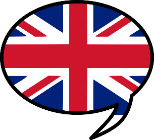 Projet : Dire des virelangues en anglaisDurée : 15 à 20 minutes par jourCette semaine, tu vas travailler ton écoute et ta prononciation à l’aide de virelangues.Un virelangue est une phrase, une formule une comptine ou un petit poème inventé pour faire « tourner la langue », et se tromper en le répétant, éventuellement de plus en plus vite. En anglais, on l’appelle « tongue twister » (qui fait tordre la langue). Céline Fouquet- Tardif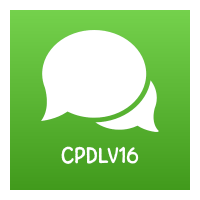 Consignes pour les élèvesConsignes pour les élèvesLundiDéfi 1Voici le virelangue du jour : 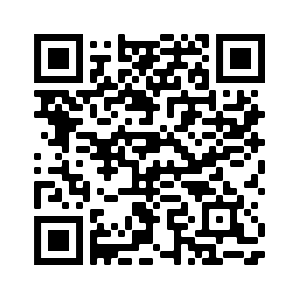 Tongue twister 1Voici l’activité de révision du jour : 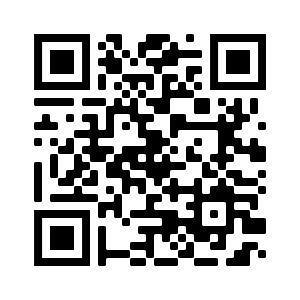 Ecoute la chanson suivante pour le plaisir : chansonMardiDéfi 2Voici le virelangue du jour : 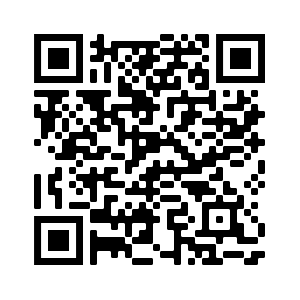 Tongue twister 2Voici l’activité de révision du jour : En écoutant la chanson, essaie de dire le nom des couleurs. chansonJeudiDéfi 3Voici le virelangue du jour :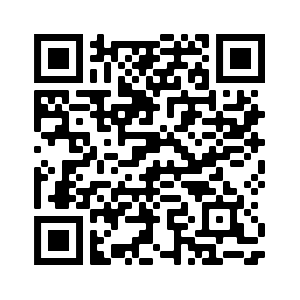 Tongue twister 3Voici l’activité de révision du jour : Montre des objets qui sont chez toi en indiquant leur couleur.Tu peux demander à un adulte de t’enregistrer sur son téléphone afin d’en garder une trace et de l’envoyer à ton enseignant(e) si c’est possible…VendrediDéfi 4Voici le virelangue du jour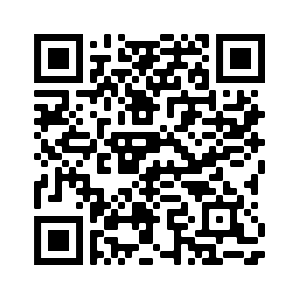 Tongue twister 4 Voici l’activité de révision du jour : 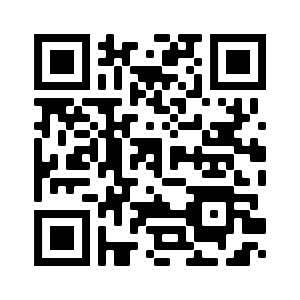 Tu vas vérifier que tu connais le nom des couleurs en anglais grâce à l’exercice suivant. exercice couleurConseils pour les parents : Ces formules (Tongue twister ) permettent de travailler l’écoute, la mémorisation et la prononciation.  Le but du jeu est de pouvoir les dire le plus vite possible.Pour l’activité du jeudi, quand votre enfant vous dit la couleur d’un objet, essayez de lui faire dire dans la phrase suivante : « It’s… ». Ex : It’s red… It’s orange…Afin de garder une trace, votre enfant peut choisir son virelangue préféré, le dessiner puis le colorier à l’aide de toutes les couleurs qu’il a revu en anglais (et envoyer sa production à son enseignant (e)). Conseils pour les parents : Ces formules (Tongue twister ) permettent de travailler l’écoute, la mémorisation et la prononciation.  Le but du jeu est de pouvoir les dire le plus vite possible.Pour l’activité du jeudi, quand votre enfant vous dit la couleur d’un objet, essayez de lui faire dire dans la phrase suivante : « It’s… ». Ex : It’s red… It’s orange…Afin de garder une trace, votre enfant peut choisir son virelangue préféré, le dessiner puis le colorier à l’aide de toutes les couleurs qu’il a revu en anglais (et envoyer sa production à son enseignant (e)). Conseils pour les parents : Ces formules (Tongue twister ) permettent de travailler l’écoute, la mémorisation et la prononciation.  Le but du jeu est de pouvoir les dire le plus vite possible.Pour l’activité du jeudi, quand votre enfant vous dit la couleur d’un objet, essayez de lui faire dire dans la phrase suivante : « It’s… ». Ex : It’s red… It’s orange…Afin de garder une trace, votre enfant peut choisir son virelangue préféré, le dessiner puis le colorier à l’aide de toutes les couleurs qu’il a revu en anglais (et envoyer sa production à son enseignant (e)). 